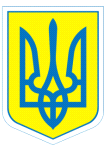 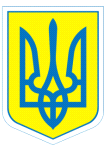 НАКАЗПро чергування з 27 квітня по 01 травня 2019 року та 09 травня 2019 рокуВідповідно до розпорядження голови обласної державної адміністрації від 10.04.2019 № 165 «Про чергування з 27 квітня по 01 травня 2019 року та 
09 травня 2019 року», наказу Департаменту науки і освіти Харківської обласної державної адміністрації від 15.04.2019 № 99 «Про чергування з 27 квітня по 01 травня 2019 року та 09 травня 2019 року, з метою створення сприятливих умов для оперативного вирішення питань, пов’язаних із належним функціонуванням закладу освіти, забезпечення вирішення невідкладних питань під час святкових та вихідних днів з 27 квітня по 01 травня 2019 року та 09 травня 2019 року, керуючись статтею 6 Закону України «Про місцеві державні адміністрації»НАКАЗУЮ:1. Установити чергування (у телефонному режимі) відповідальних працівників комунального закладу «Спеціальний навчально-виховний комплекс І-ІІ ступенів № 2» Харківської обласної ради	2. Заступнику директора з навчально-виховної роботи Данильченко Т.А.:          2.1.Надати до відділу дошкільної, загальної середньої, корекційної та позашкільної освіти управління освіти і науки Департаменту науки і освіти Харківської обласної державної адміністрації копію наказу про чергування.До 19.04.2019          2.2.Інформувати відділ дошкільної, загальної середньої, корекційної та позашкільної освіти управління освіти і науки Департаменту науки і освіти Харківської обласної державної адміністрації про стан справ у закладі освіти.02.05.2019 до 10.0010.05.2019 до 10.00          3. Контроль за виконанням даного наказу залишаю за собою.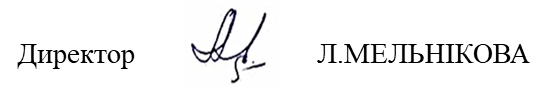 Данильченко,370-30-63З наказом ознайомлені:	Данильченко Т.А.	        __________Єрмоленко О.К.                    ___________Коваленко Г.І . 		        ___________Путєвська В.В.                      ___________	          17.04.2019Харків                           № 52Дата, часПІБ працівникаПосадаКонтактний телефон27 квітня  (субота)Єрмоленко Олег Карловичзаступник директора з адміністративно-господарської роботи068070430228 квітня  (неділя)Єрмоленко Олег Карловичзаступник директора з адміністративно-господарської роботи068070430229 квітня (понеділок)Данильченко Тетяна АнатоліївнаЗаступник директора з навчально-виховної роботи098480291730 квітня (вівторок)Данильченко Тетяна АнатоліївнаЗаступник директора з навчально-виховної роботи0984802917 01 травня (середа)Путєвська Валентина ВолодимирівнаГоловний бухгалтер097218997309 травня (четверг)Коваленко Ганна ІванівнаЗаступник директора з виховної роботи0992819960